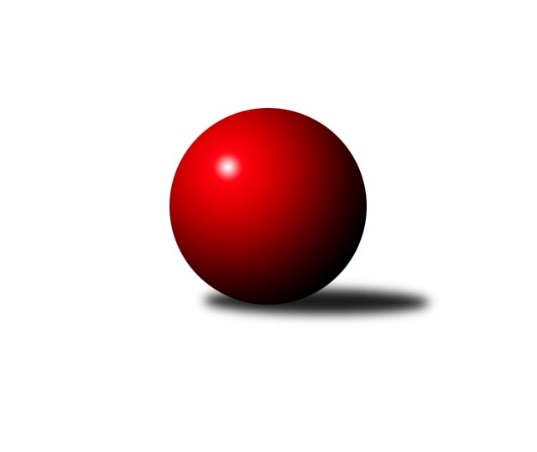 Č.10Ročník 2018/2019	24.11.2018Nejlepšího výkonu v tomto kole: 3248 dosáhlo družstvo: TJ Valašské Meziříčí2. KLZ B 2018/2019Výsledky 10. kolaSouhrnný přehled výsledků:KK Slovan Rosice B	- TJ Sokol Husovice	6:2	3120:3069	13.5:10.5	13.11.TJ Jiskra Otrokovice	- KK Mor.Slávia Brno	5:3	3186:3177	12.5:11.5	24.11.HKK Olomouc	- TJ Valašské Meziříčí	2.5:5.5	3127:3248	10.0:14.0	24.11.KK Blansko B	- TJ Sokol Luhačovice	2:6	3123:3140	10.0:14.0	24.11.KK Šumperk	- SK Baník Ratiškovice	6:2	3067:2933	16.0:8.0	24.11.Tabulka družstev:	1.	TJ Valašské Meziříčí	9	8	0	1	51.5 : 20.5 	134.0 : 82.0 	 3205	16	2.	KK Slovan Rosice B	9	8	0	1	51.0 : 21.0 	122.0 : 94.0 	 3183	16	3.	KK Vyškov	9	7	0	2	46.0 : 26.0 	112.5 : 103.5 	 3221	14	4.	HKK Olomouc	9	5	0	4	38.5 : 33.5 	110.5 : 105.5 	 3155	10	5.	TJ Sokol Husovice	9	5	0	4	37.0 : 35.0 	106.0 : 110.0 	 3053	10	6.	KK Šumperk	10	3	2	5	35.0 : 45.0 	115.5 : 124.5 	 2981	8	7.	TJ Sokol Luhačovice	9	3	1	5	33.0 : 39.0 	104.0 : 112.0 	 3088	7	8.	KK Mor.Slávia Brno	9	2	1	6	29.0 : 43.0 	103.5 : 112.5 	 3091	5	9.	SK Baník Ratiškovice	9	2	1	6	29.0 : 43.0 	102.5 : 113.5 	 3118	5	10.	TJ Jiskra Otrokovice	9	2	1	6	26.0 : 46.0 	95.0 : 121.0 	 3020	5	11.	KK Blansko B	9	1	2	6	24.0 : 48.0 	94.5 : 121.5 	 3109	4Podrobné výsledky kola:	 KK Slovan Rosice B	3120	6:2	3069	TJ Sokol Husovice	Eva Dosedlová	144 	 141 	 131 	135	551 	 4:0 	 434 	 114	128 	 108	84	Tereza Trávníčková	Šárka Palková	135 	 125 	 144 	135	539 	 2.5:1.5 	 528 	 148	125 	 126	129	Blanka Sedláková	Anna Štraufová	125 	 135 	 132 	136	528 	 4:0 	 486 	 121	130 	 125	110	Katrin Valuchová	Aneta Ondovčáková	137 	 109 	 130 	153	529 	 2:2 	 513 	 119	118 	 119	157	Markéta Nepejchalová	Petra Dosedlová	128 	 122 	 132 	124	506 	 1:3 	 544 	 149	115 	 134	146	Markéta Gabrhelová	Eva Putnová	119 	 109 	 119 	120	467 	 0:4 	 564 	 130	152 	 146	136	Lucie Kelpenčevovározhodčí: Michal HrdličkaNejlepší výkon utkání: 564 - Lucie Kelpenčevová	 TJ Jiskra Otrokovice	3186	5:3	3177	KK Mor.Slávia Brno	Jana Dvořáková	123 	 118 	 109 	130	480 	 0:4 	 546 	 146	147 	 118	135	Radka Šindelářová	Hana Jonášková	133 	 116 	 132 	124	505 	 1:3 	 574 	 140	157 	 127	150	Pavlína Březinová	Eliška Hrančíková	130 	 136 	 131 	158	555 	 2.5:1.5 	 484 	 130	118 	 133	103	Marika Celbrová	Barbora Divílková ml.	135 	 151 	 142 	144	572 	 4:0 	 525 	 121	133 	 136	135	Martina Hájková	Hana Stehlíková	135 	 138 	 124 	126	523 	 2:2 	 529 	 140	126 	 120	143	Romana Sedlářová	Kateřina Fryštácká	137 	 132 	 130 	152	551 	 3:1 	 519 	 114	134 	 128	143	Lenka Kričinskározhodčí: Michael DivílekNejlepší výkon utkání: 574 - Pavlína Březinová	 HKK Olomouc	3127	2.5:5.5	3248	TJ Valašské Meziříčí	Lenka Pouchlá	120 	 148 	 157 	138	563 	 2:2 	 563 	 121	142 	 155	145	Dana Uhříková	Kateřina Bajerová	115 	 143 	 107 	135	500 	 0:4 	 530 	 132	146 	 114	138	Michaela Bagári	Jaroslava Havranová	118 	 124 	 128 	142	512 	 1:3 	 542 	 122	116 	 139	165	Kristýna Štreitová	Hana Malíšková	122 	 126 	 144 	119	511 	 3:1 	 501 	 126	122 	 141	112	Klára Tobolová	Marie Chmelíková	104 	 123 	 137 	131	495 	 1:3 	 583 	 152	120 	 159	152	Ivana Marančáková	Silvie Vaňková	122 	 129 	 152 	143	546 	 3:1 	 529 	 144	113 	 138	134	Pavla Čípovározhodčí: Hendrych JaromírNejlepší výkon utkání: 583 - Ivana Marančáková	 KK Blansko B	3123	2:6	3140	TJ Sokol Luhačovice	Zita Řehůřková	120 	 118 	 129 	126	493 	 0.5:3.5 	 519 	 120	131 	 133	135	Ludmila Pančochová	Ivana Hrouzová	120 	 153 	 121 	135	529 	 2:2 	 548 	 130	146 	 156	116	Šárka Nováková	Natálie Součková	116 	 138 	 122 	122	498 	 0:4 	 560 	 146	148 	 135	131	Hana Krajíčková	Eliška Petrů	123 	 114 	 150 	130	517 	 3:1 	 460 	 103	129 	 104	124	Helena Konečná	Naděžda Musilová	138 	 134 	 139 	131	542 	 3.5:0.5 	 504 	 126	134 	 123	121	Zdenka Svobodová	Helena Daňková	134 	 133 	 143 	134	544 	 1:3 	 549 	 136	134 	 150	129	Lenka Menšíkovározhodčí: Zuzana Musilová, Václav ŘehůřekNejlepší výkon utkání: 560 - Hana Krajíčková	 KK Šumperk	3067	6:2	2933	SK Baník Ratiškovice	Kateřina Zapletalová	139 	 114 	 111 	144	508 	 2:2 	 472 	 138	121 	 118	95	Martina Šupálková	Soňa Ženčáková	119 	 130 	 139 	114	502 	 3:1 	 508 	 116	126 	 153	113	Monika Niklová	Marcela Příhodová	126 	 121 	 120 	128	495 	 1:3 	 487 	 130	127 	 125	105	Kristýna Košuličová	Hana Jáňová	126 	 135 	 125 	132	518 	 4:0 	 474 	 125	116 	 113	120	Eliška Fialová	Ludmila Mederová	131 	 123 	 138 	127	519 	 2:2 	 522 	 147	113 	 134	128	Hana Beranová	Růžena Smrčková	130 	 130 	 135 	130	525 	 4:0 	 470 	 122	119 	 109	120	Dana Tomančákovározhodčí: Matějka PetrNejlepší výkon utkání: 525 - Růžena SmrčkováPořadí jednotlivců:	jméno hráče	družstvo	celkem	plné	dorážka	chyby	poměr kuž.	Maximum	1.	Dana Uhříková 	TJ Valašské Meziříčí	566.58	381.9	184.7	3.3	4/6	(593)	2.	Ivana Marančáková 	TJ Valašské Meziříčí	553.42	366.5	186.9	3.6	6/6	(591)	3.	Lucie Kelpenčevová 	TJ Sokol Husovice	552.17	366.9	185.3	5.5	6/6	(589)	4.	Silvie Vaňková 	HKK Olomouc	549.55	367.2	182.4	4.3	4/5	(637)	5.	Lenka Hrdinová 	KK Vyškov	548.80	365.1	183.7	4.6	5/5	(589)	6.	Jana Vejmolová 	KK Vyškov	548.48	365.5	183.0	4.5	5/5	(593)	7.	Eva Dosedlová 	KK Slovan Rosice B	545.50	364.3	181.3	3.9	5/5	(562)	8.	Lenka Pouchlá 	HKK Olomouc	544.73	365.0	179.7	3.5	5/5	(568)	9.	Anna Štraufová 	KK Slovan Rosice B	542.95	368.9	174.1	5.3	5/5	(591)	10.	Aneta Ondovčáková 	KK Slovan Rosice B	542.67	366.1	176.5	2.9	5/5	(591)	11.	Hana Beranová 	SK Baník Ratiškovice	541.92	359.4	182.5	3.4	6/6	(573)	12.	Klára Tobolová 	TJ Valašské Meziříčí	541.61	362.7	178.9	4.6	6/6	(604)	13.	Pavla Fialová 	KK Vyškov	540.52	367.0	173.5	4.5	5/5	(565)	14.	Růžena Smrčková 	KK Šumperk	540.20	359.9	180.3	3.6	6/6	(566)	15.	Michaela Kouřilová 	KK Vyškov	539.60	359.3	180.3	5.1	5/5	(586)	16.	Jaroslava Havranová 	HKK Olomouc	535.60	353.6	182.0	5.3	5/5	(549)	17.	Helena Daňková 	KK Blansko B	535.60	362.2	173.5	5.6	4/5	(572)	18.	Eliška Petrů 	KK Blansko B	533.19	366.9	166.3	5.9	4/5	(572)	19.	Pavlína Březinová 	KK Mor.Slávia Brno	532.22	363.1	169.1	6.9	6/6	(574)	20.	Šárka Nováková 	TJ Sokol Luhačovice	531.95	364.4	167.6	5.5	5/6	(582)	21.	Kateřina Bajerová 	HKK Olomouc	531.80	356.5	175.3	7.2	5/5	(562)	22.	Kamila Veselá 	KK Slovan Rosice B	531.63	365.0	166.6	3.4	4/5	(546)	23.	Hana Krajíčková 	TJ Sokol Luhačovice	530.56	359.9	170.6	8.1	6/6	(573)	24.	Naděžda Musilová 	KK Blansko B	530.00	351.3	178.7	4.8	5/5	(545)	25.	Šárka Palková 	KK Slovan Rosice B	528.81	351.7	177.1	5.3	4/5	(546)	26.	Romana Sedlářová 	KK Mor.Slávia Brno	527.29	355.1	172.2	5.1	6/6	(572)	27.	Lenka Menšíková 	TJ Sokol Luhačovice	527.04	361.5	165.5	6.5	6/6	(555)	28.	Kristýna Štreitová 	TJ Valašské Meziříčí	525.67	363.0	162.7	7.4	6/6	(559)	29.	Dana Musilová 	KK Blansko B	524.65	361.7	163.0	8.3	5/5	(565)	30.	Monika Niklová 	SK Baník Ratiškovice	524.46	349.5	174.9	8.1	6/6	(569)	31.	Kateřina Fryštácká 	TJ Jiskra Otrokovice	523.92	348.1	175.8	6.3	5/5	(554)	32.	Monika Anderová 	KK Vyškov	523.75	363.0	160.8	7.6	4/5	(547)	33.	Michaela Bagári 	TJ Valašské Meziříčí	521.83	354.8	167.1	5.4	6/6	(568)	34.	Eliška Hrančíková 	TJ Jiskra Otrokovice	521.28	353.4	167.9	7.2	5/5	(555)	35.	Hana Malíšková 	HKK Olomouc	521.20	354.9	166.3	7.1	5/5	(554)	36.	Dana Tomančáková 	SK Baník Ratiškovice	519.33	354.2	165.1	8.4	6/6	(581)	37.	Lenka Kričinská 	KK Mor.Slávia Brno	519.25	355.8	163.4	8.6	6/6	(558)	38.	Markéta Gabrhelová 	TJ Sokol Husovice	519.06	360.5	158.6	9.0	6/6	(545)	39.	Ludmila Pančochová 	TJ Sokol Luhačovice	517.61	345.9	171.7	5.4	6/6	(568)	40.	Martina Šupálková 	SK Baník Ratiškovice	516.89	348.4	168.5	7.6	6/6	(553)	41.	Markéta Nepejchalová 	TJ Sokol Husovice	514.54	351.3	163.3	7.5	6/6	(552)	42.	Pavla Čípová 	TJ Valašské Meziříčí	514.50	352.5	162.0	7.1	5/6	(569)	43.	Tereza Vidlářová 	KK Vyškov	512.00	357.8	154.2	9.6	4/5	(555)	44.	Radka Šindelářová 	KK Mor.Slávia Brno	511.63	344.5	167.1	9.6	4/6	(546)	45.	Veronika Semmler 	KK Mor.Slávia Brno	510.25	349.4	160.9	5.5	4/6	(557)	46.	Ludmila Mederová 	KK Šumperk	509.10	348.0	161.1	7.6	6/6	(528)	47.	Andrea Katriňáková 	TJ Sokol Luhačovice	506.50	349.8	156.7	6.4	4/6	(543)	48.	Kristýna Košuličová 	SK Baník Ratiškovice	505.73	348.4	157.3	8.2	5/6	(545)	49.	Petra Dosedlová 	KK Slovan Rosice B	504.45	359.6	144.9	10.1	4/5	(547)	50.	Ivana Hrouzová 	KK Blansko B	502.12	349.7	152.4	9.9	5/5	(589)	51.	Blanka Sedláková 	TJ Sokol Husovice	501.92	351.5	150.5	9.8	6/6	(528)	52.	Renata Mikulcová  st.	TJ Jiskra Otrokovice	499.06	347.4	151.7	8.6	4/5	(536)	53.	Hana Jáňová 	KK Šumperk	498.33	354.4	144.0	9.7	6/6	(535)	54.	Marika Celbrová 	KK Mor.Slávia Brno	495.50	354.8	140.8	11.6	5/6	(530)	55.	Natálie Součková 	KK Blansko B	494.94	350.1	144.8	10.8	4/5	(512)	56.	Ilona Olšáková 	KK Mor.Slávia Brno	492.00	345.5	146.5	7.8	4/6	(510)	57.	Katrin Valuchová 	TJ Sokol Husovice	488.00	341.9	146.1	8.3	6/6	(525)	58.	Hana Jonášková 	TJ Jiskra Otrokovice	487.50	346.1	141.4	11.9	4/5	(531)	59.	Tereza Trávníčková 	TJ Sokol Husovice	480.00	339.1	140.9	12.4	5/6	(513)	60.	Soňa Ženčáková 	KK Šumperk	479.77	326.9	152.9	10.7	6/6	(506)	61.	Adéla Příhodová 	KK Šumperk	477.80	348.5	129.3	13.4	5/6	(517)	62.	Jana Dvořáková 	TJ Jiskra Otrokovice	460.83	333.2	127.7	11.5	4/5	(513)	63.	Marcela Příhodová 	KK Šumperk	451.25	323.3	128.0	13.3	4/6	(495)		Tereza Divílková 	TJ Jiskra Otrokovice	565.67	372.7	193.0	3.6	3/5	(576)		Jana Navláčilová 	TJ Valašské Meziříčí	560.00	363.5	196.5	3.0	2/6	(561)		Monika Jedličková 	KK Mor.Slávia Brno	558.67	365.5	193.2	3.3	2/6	(593)		Barbora Divílková  ml.	TJ Jiskra Otrokovice	549.50	354.0	195.5	4.0	2/5	(572)		Marie Chmelíková 	HKK Olomouc	538.33	347.0	191.3	8.8	2/5	(565)		Jana Mačudová 	SK Baník Ratiškovice	538.00	373.0	165.0	8.0	1/6	(538)		Eva Putnová 	KK Slovan Rosice B	532.44	357.6	174.9	5.7	3/5	(557)		Eliška Kubáčková 	TJ Sokol Husovice	532.00	367.0	165.0	9.0	1/6	(532)		Simona Koreňová 	KK Vyškov	528.11	357.7	170.4	7.1	3/5	(544)		Martina Hájková 	KK Mor.Slávia Brno	525.00	369.0	156.0	12.0	1/6	(525)		Lucie Šťastná 	TJ Valašské Meziříčí	524.50	348.0	176.5	8.5	2/6	(554)		Kateřina Petková 	KK Šumperk	522.50	359.0	163.5	6.0	2/6	(525)		Jana Macková 	SK Baník Ratiškovice	522.33	356.8	165.5	8.0	3/6	(567)		Barbora Divílková  st.	TJ Jiskra Otrokovice	510.00	342.0	168.0	6.0	1/5	(510)		Monika Hubíková 	TJ Sokol Luhačovice	507.33	355.3	152.0	9.0	3/6	(540)		Hana Stehlíková 	TJ Jiskra Otrokovice	506.25	353.0	153.3	4.3	2/5	(523)		Kateřina Zapletalová 	KK Šumperk	505.67	342.0	163.7	7.3	1/6	(516)		Jarmila Bábíčková 	SK Baník Ratiškovice	504.00	349.0	155.0	12.0	1/6	(504)		Zdenka Svobodová 	TJ Sokol Luhačovice	504.00	362.0	142.0	8.0	1/6	(504)		Hana Konečná 	TJ Sokol Luhačovice	502.00	350.8	151.3	9.8	2/6	(519)		Zita Řehůřková 	KK Blansko B	501.78	350.1	151.7	10.0	3/5	(514)		Lucie Trávníčková 	KK Vyškov	500.00	373.0	127.0	10.0	1/5	(500)		Michaela Bauerová 	KK Šumperk	496.50	347.5	149.0	10.5	2/6	(505)		Eliška Fialová 	SK Baník Ratiškovice	493.33	342.0	151.3	11.3	3/6	(515)		Šárka Tögelová 	HKK Olomouc	488.00	341.7	146.3	13.7	2/5	(508)		Marie Olejníková 	TJ Valašské Meziříčí	487.00	338.0	149.0	9.0	1/6	(487)		Helena Konečná 	TJ Sokol Luhačovice	479.00	338.7	140.3	13.0	3/6	(513)		Marie Říhová 	HKK Olomouc	473.00	331.0	142.0	11.0	1/5	(473)		Vendula Veselá 	KK Šumperk	473.00	336.0	137.0	12.0	1/6	(473)		Tereza Kalavská 	KK Slovan Rosice B	472.50	332.0	140.5	13.0	2/5	(498)		Alena Kopecká 	HKK Olomouc	461.33	332.0	129.3	13.0	3/5	(502)		Jitka Bětíková 	TJ Jiskra Otrokovice	450.67	329.7	121.0	19.3	3/5	(469)		Milena Minksová 	TJ Sokol Husovice	447.00	319.0	128.0	16.0	1/6	(447)Sportovně technické informace:Starty náhradníků:registrační číslo	jméno a příjmení 	datum startu 	družstvo	číslo startu20969	Hana Stehlíková	24.11.2018	TJ Jiskra Otrokovice	5x6712	Martina Hájková	24.11.2018	KK Mor.Slávia Brno	5x19660	Barbora Pekárková ml.	24.11.2018	TJ Jiskra Otrokovice	2x23809	Marcela Příhodová	24.11.2018	KK Šumperk	4x22732	Radka Šindelářová	24.11.2018	KK Mor.Slávia Brno	5x
Hráči dopsaní na soupisku:registrační číslo	jméno a příjmení 	datum startu 	družstvo	Program dalšího kola:11. kolo1.12.2018	so	9:30	TJ Valašské Meziříčí - KK Vyškov	1.12.2018	so	10:00	TJ Sokol Luhačovice - TJ Jiskra Otrokovice	1.12.2018	so	10:00	KK Mor.Slávia Brno - KK Slovan Rosice B	1.12.2018	so	12:00	TJ Sokol Husovice - HKK Olomouc	1.12.2018	so	14:00	SK Baník Ratiškovice - KK Blansko B				KK Šumperk - -- volný los --	Nejlepší šestka kola - absolutněNejlepší šestka kola - absolutněNejlepší šestka kola - absolutněNejlepší šestka kola - absolutněNejlepší šestka kola - dle průměru kuželenNejlepší šestka kola - dle průměru kuželenNejlepší šestka kola - dle průměru kuželenNejlepší šestka kola - dle průměru kuželenNejlepší šestka kola - dle průměru kuželenPočetJménoNázev týmuVýkonPočetJménoNázev týmuPrůměr (%)Výkon4xIvana MarančákováVal. Meziříčí5833xIvana MarančákováVal. Meziříčí111.935831xPavlína BřezinováMS Brno5742xPavlína BřezinováMS Brno109.265741xBarbora Divílková ml.Otrokovice5721xBarbora Divílková ml.Otrokovice108.885724xLucie KelpenčevováHusovice5642xLenka PouchláHKK Olomouc108.095632xLenka PouchláHKK Olomouc5634xDana UhříkováVal. Meziříčí108.095634xDana UhříkováVal. Meziříčí5635xLucie KelpenčevováHusovice107.51564